د ماليې وزارت د حقوقي بورد غړی ابو محمد ابراهیميله ژوند سره د ژوندیو انسانانو چلند باید څنګه وي؟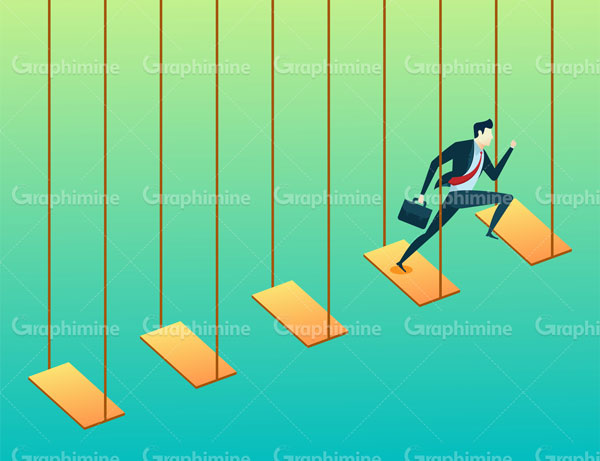 د انسان د پیداېښت له ورځې څخه يې شروع کړه بیا تر نن ورځې پورې په دې اوږده مزل یا تیر تاریخ کې انسانانو له ډول ډول ربړونو او تکلیفونو سره لاس او ګریوان شوي دي په پیل کې به دا ربړونه، ستونزې اوتکلیفونه یوډول ول او بیا په مرور د زمان سره دغه تکلیفونه، ستونزې د انسانیت د دښمنانو لخوا تغیریدلې کله به یې د ځمکې پرمخ د کائیناتو لوی پیدا کوونکي ته سپکاوی کاوه او عزیر به يې د خدای تعالی زوی باله کله به يې د بشریت ستر لارښود او د مدنیت لومړني بسنټګر او د ځمکې پرمخ د وروستني پیغمبرته سپکې سپورې ویلې او ډول ډول ربړول او ځورول به يې ورته کول.دغه ربړونه که د شیطاني او طاغوتي ډلو لخوا ؤ، که د کفري او یهودي فرقو او طبقو لخوا ؤ په هر عصر او زمان کې يې فرق درلود که د مکې دیارس کلنه دورې ته وګورو اویاهم د مد ني لس کلنه دورې ته فکر وکړو هرې مرحلې يې خورا زیات توپیرونه لرل او ډول ډول مشکلات او تکلیفونه يې درلودل.خو دې ټولو دسیسو او فتنو ته په قرآني مبارکو آیتونو اونبوي ملغلروکې پوره وضاحت ورکړل شوی دی اوپه ښه توګه تشریح شوي دي او د ځمکې پرمخ با احساسه، ژوندي انسانان او په دين مین مؤمنان لله الحمد ترې خبر دي. په ټوله کي د ځمکې پرمخ ټول یهود، کفار او هماغه فتنه ګر د هرعصر او زمان مطابق خپلې برنامې او پلانونه د مسلمانانو پرضد پرمخ بیا يې او کفري هېوادونه او کفري نړۍ د اسلام پر خلاف له ډېرو لارو چارو څخه کار اخلي د بېلګې په ډول سره د اسلامي امت ګمراه کول، د مسلمانانو د عقایدو، شریعت، کلتور، تهذیب، تاریخ، سیاست، وروسته پاتې کیدو، د ملي ثروتونو لمنځه وړل، د پرمختګ مخه ډب کول، له ټکنالوژۍ بې برخې کول، د اسلام د سپېڅلي دين بد نامول، مذهبې او فرقه يې تعصبونو رامنځ ته کول، دعدالت د رامنځ ته کیدو په موخه اقلیتونو را پارول،  نفاق ته تشویقول اولمن وهل،  مقدساتو ته توهین، د نارینه او ښځینه د حقونو او یاد بشر دحقوقونو د ملاتړ په نوم د فحشا خورول، ملي او اسلامي ارزښتونو ته سپکاوی، د بیلا بیلو چینلونواو میډیا له لارې د مسلمانانو د نوی نسل پر زهنونو کې د زهرو پاشل، مسلمانو کورنیو جوړښتونه لمنځه وړل او... .په حقیقت کې کفرۍ نړۍ په اسلامي هیوادونو کې چې کومې جګړې پیل کړې دي د کفارو د ارزښتونو د ترلاسه کولو لپاره په لاره اچول شوې دي او کفار غواړي د مسلمانانو ترمنځ جنګونو رامنځ ته کړي  ترڅو له همدې لارې څخه د مسلمانو هېوادونو شتمنۍ او ثروتونه غارت کړي، د پرمختګ مخه يې ډب کړي، د خپلو خرابو او بې کیفیته موادو د خرڅلاو لپاره ورته مارکیټ همدا جګړو کې ښکیل هېوادونه پیدا کړي، اقتصاد يې لمنځه لاړشي اوبل آخره سوکه سوکه مسلمان هیوادونه او مسلمان له پښو وغورځوي او تل يې لاسونه دوی ته محتاج نیولي وي. حقیقت دادی چې که موږ او تاسو یعنې ژوندي انسان با احساسه او با ایمانه انسانان هغه چې د ځمکې پرمخ د کفارو دسیسو ته متوجه دي هغه باید د رسول الله ص د زمانې او دهغه مهال د غزاګانو او د هغه مهال فتوحاتو ته ځیر شو چې هغه د څه لپاره ترسره شوې دي؟ باید ووایو چې هغه غزاګانې چې کفار ورته د جنګونو نوم ورکوي هغه د عدالت د رامنځ ته کېدو او انسان د انسان له بندګۍ څه د ژغورنې او د یوازني لوی رب بندګۍ ته د دعوت او له بود پرستۍ، اور پرستۍ، بغاوت او جاهلیت د نابودۍ لپاره ترسره شوي دي. په افغانستان کې ۴۹ کاله وړاندې کله چې سردار محمد داود خان په  ۲۶ د سرطان ۱۳۵۲ هجري لمریزکال  د ظاهر شاه د سلطنت پرضد کومه کودتاه وکړه او د هغه شاهي نظام يې ړنګ او جمهوريت يې رامنځ ته او پنځه کال يې جمهوریت دوام وکړد جمهوریت په همدې پنځه کلنه دوره کې دخلق او پرچم ډلو فعالیتونه ډیر شول او داودخان د یو شمیر با احساسه مسلمانانو په اعدامونو لاس پورې کړ د نمونې په توګه د شهید انجینرحبیب الرحمن اوملګرو اعدامول يې یادولای شو چې بیا تر هغې وروسته( ۴۴ )کاله وړاندې ۱۳۵۷ هجري لمریزکال د غوايې په اوومه په ګران هېواد باندې د خلق او پرچم ګوندونو د کمونستانو پرمټ کومه خونړۍ کودتاه وکړه د افغانستان د بدبختۍ او ورانۍ توره دوره له هماغه ورځې پیل شوه  او د هماغو کمونیستانو پر همکارۍ روسانو زموږ پر پاکه خاوره یرغل وکړ او د دې خاورې باتورو بچیانو د هغې پروړاندې سخت غبرګون وښود ملت يې پرضد راپورته او روسان يې له ملک نه تېښتې ته اړ کړل او ګران هیواد يې آزاد کړ خو متاسفانه وروسته چې کله مجاهدین واک ته ورسیدل کورنیو اوبهرنیو د سیسو آرام پرې نه ښودل چې اسلامي حکومت رمنځه کړي او کور په کور جګړې پيل شوې اود پلازمینې کابل په شمول یوشمیر مهم ښارونه د شورای نظار په نوم یوې جنګي ډلګۍ په لاس کې ولویدل او د خپلو رقیبانو او جهادي تنظیمونو سره يې د قدرت د تقسیم پر سر په ټول هیواد کې کور په کور جګړې پيل کړې چې بلاخره د هغه وخت بې عدالیو، ظلمونو او پاټک سالاریو پرضد په لومړي سر کې له کندهاره د طالبانو اسلامي تحریک رامنځ ته شو او پاټکیان او جنګسالاران يې تر کولاب، دوشنبې، تاشکند او مشهد پورې و ځغلول او په افغانستان کې اسلامي حکومت رامنځ ته شو چې متاسفانه کفري نړی هغه نظام هم ونه شو زغملي او په ډيره سپین سترګی يې د ۱۳۸۰ کال د تلې یا میزان د میاشتې په ۱۵ مه افغانستان یرغل وکړ او کابل يې یوځل بیا د شورای نظار ډلګۍ په واک کې ورکړ. له هغې وروسته امریکایانو په ډير کبر او ظلم په ګران هیواد باندې ۲۰ کاله قبضه وکړه چې لله الحمد افغان باتور ملت د غیرتي او میړنیو افغانانو په دین او وطن مینو ځوانانو يې پروړاندې سخت مقاومت وکړ او شل کاله يې له امریکایانو سره چې له څلویښتو زیات ملکونو څخه چې د ناټو  په شمول يې غربي ټلوالې يې ملګرتیا کوله او په پرمختللیو جنګي وسایلو سبمال او په ملیاردونو ډالر يې شیندل زموږ په ګران هیواد اشغال کړی وو یوځل بیا د ګران هیواد آزادي چې د دې باتورافغانانو مشري د طالبانو اسلامي تحریک کوله وې وګټله او امریکا ته يې ماتې ورکړه چې دادی اوس لله الحمد دامهال  په ګران هیواد کې یو قوي او مقتدر اسلامي نظام حاکم دی.پاتې د نه وي چې نن بیا د بهرنیو دسیسه کارانو د مزدورانو او د اسلام ضد کړیو لخوا د ګران هیواد د نا امنۍ ، اقتصادي بندیزونو او بیکارۍ رامنځ ته کولو بیلا بیلو ستونزو د ایجادولو هڅې کیږي چې ډاډه  یم چې له شرمندګۍ سره به مخ  او هیڅ شی به ترلاسه نه شي کړ.قدرمنو لوستونکیو:خپله لیکنه او مقاله را نغاړم او هغه دا چې په دې موضوع چې هرڅومره ډیرې خبرې او تبصرې ذکر شي عبث او بېځایه به نه وي په ټوله کې مې هدف دانسان د ژوند ژغورل دي دا که د نړۍ په سطحه وي که د يو هېواد یعنې افغانستان په سطحه وي اویاهم د یوکور په سطحه وي چې باید ژوندیو انسانانو ته يې په ګوته کړم  او ورته ووایم چې مسلمانه ځوانه، با ایمانه ځوانه، دحضرت محمد ص امتی، افغانه او د ۵۰۰۰ کلن تاریخ لرونکیه،  پام کوه چې بې حوصیلې نه شې او په ګران هیواد باندې دا د اقتصادي خرابې چپې راتګ او دې اوسني حالت ته بې صبره نه شې حالات سم سمکي خواته تلونکي دي، له دې حالت څخه د خلاصون لپاره د ډیرې ستونزې او تکلیفونه ګاللي دي لږ صبر وکړه، ځان د قاچاق کوونکيو او د خلیج د اوبو د کښتيو اوماهیانو خوراک مه کوه او د ګاونډیو هیوادونو د بندیخانو او جیلونو بندي له ځانه مه جوړوه، له ناهیلۍ او د شیطان د ملګرتیا څخه ځان خلاص کړه، راپورته شه د خپل ژوند د جوړیدو لپاره لاس په کار شه حرکت وکړه او هغه په بازار کې پلی سړي ته وګوره چې په یوه خلته کې يې یو کیلو ایل نیولی دی او په خلکو باندې يې پلوري او د خپلو بچو لپاره حلاله ډوډۍ پیدا کوي ته هم همداسې وکړه او د بشریت تاریخ ته لږ سر ورښکاره کړه د کفارو اویهودو د سیسي لا ادامه لري دا لړۍ به  ترهغې دوام کوي ترڅو چې انسانان د ځمکې پرمخ ژوند کوې دا به درسره وي ژوندی اوبا احساسه انسان ته په کار ده چې له ژوند سره مبارزه وکړي، چالشونو او مشکلاتو تر تاثیر لاندې رانشي او هڅه  وکړي او د دې مبارزې له لارې خپل دین، خپل هېواد ته او خپلو بچو ته خدمت وکړي.په درنښت په افغانستان کې د تلفاتې سولې او یو قوي او مضبوط  اسلامي نظام  په هیله 